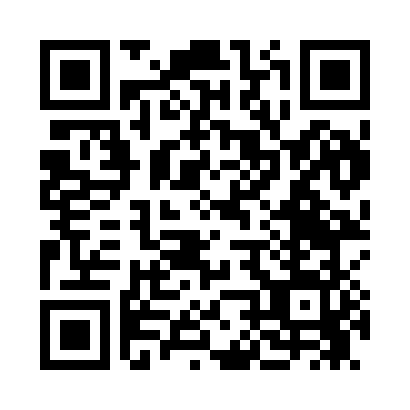 Prayer times for Otley, Iowa, USAMon 1 Jul 2024 - Wed 31 Jul 2024High Latitude Method: Angle Based RulePrayer Calculation Method: Islamic Society of North AmericaAsar Calculation Method: ShafiPrayer times provided by https://www.salahtimes.comDateDayFajrSunriseDhuhrAsrMaghribIsha1Mon4:015:431:165:188:5010:312Tue4:025:431:165:188:4910:303Wed4:035:441:175:188:4910:304Thu4:045:441:175:188:4910:295Fri4:055:451:175:188:4910:296Sat4:055:461:175:188:4810:287Sun4:065:461:175:188:4810:288Mon4:075:471:175:188:4810:279Tue4:085:481:185:188:4710:2610Wed4:095:481:185:188:4710:2511Thu4:105:491:185:188:4610:2512Fri4:125:501:185:188:4610:2413Sat4:135:511:185:188:4510:2314Sun4:145:511:185:188:4510:2215Mon4:155:521:185:188:4410:2116Tue4:165:531:185:188:4310:2017Wed4:175:541:185:188:4310:1918Thu4:195:551:185:188:4210:1819Fri4:205:551:195:188:4110:1720Sat4:215:561:195:178:4010:1521Sun4:225:571:195:178:4010:1422Mon4:245:581:195:178:3910:1323Tue4:255:591:195:178:3810:1224Wed4:266:001:195:178:3710:1025Thu4:286:011:195:168:3610:0926Fri4:296:021:195:168:3510:0827Sat4:306:031:195:168:3410:0628Sun4:326:041:195:158:3310:0529Mon4:336:051:195:158:3210:0330Tue4:356:061:195:158:3110:0231Wed4:366:071:195:148:3010:00